Maths – Thursday 4th March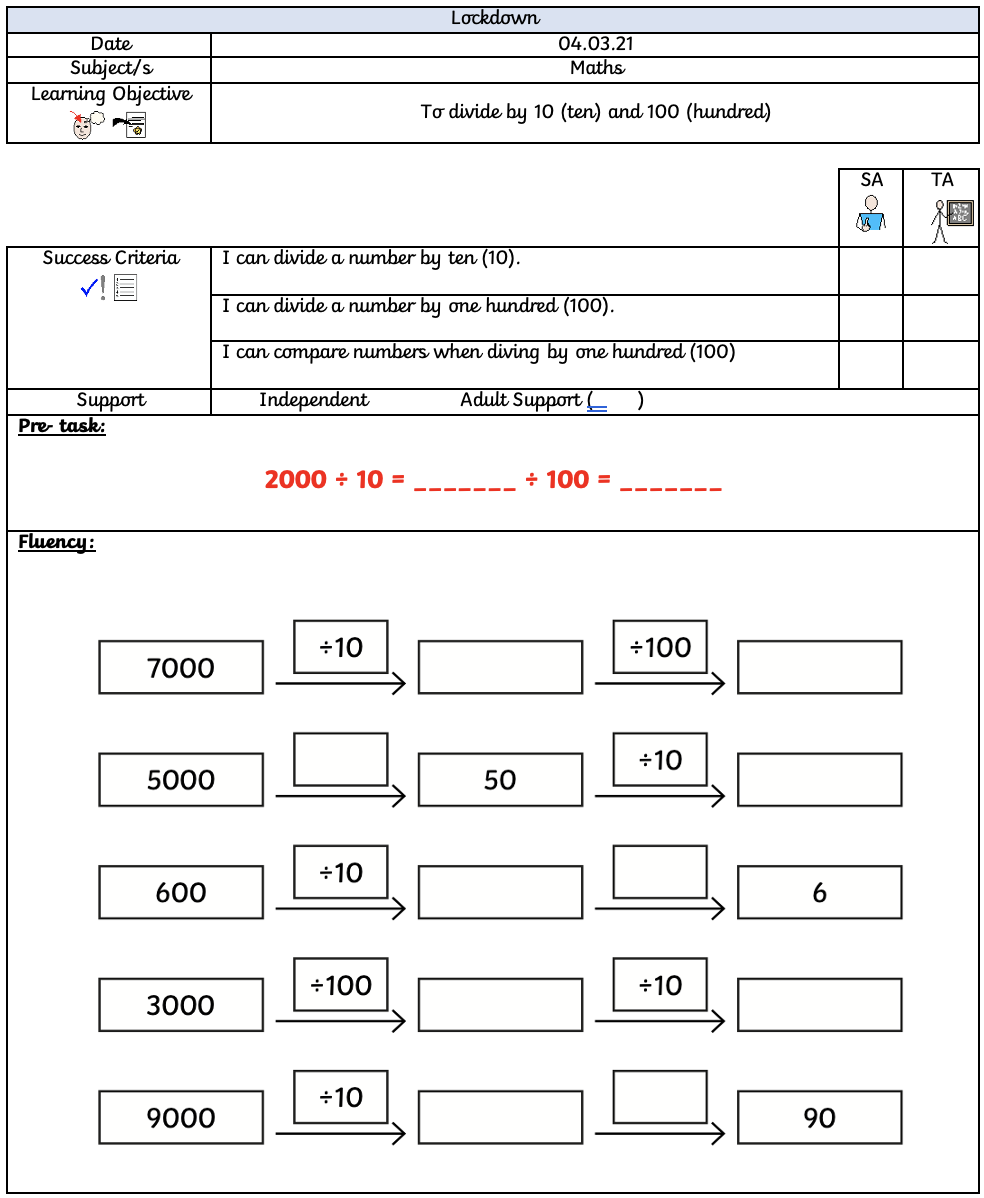 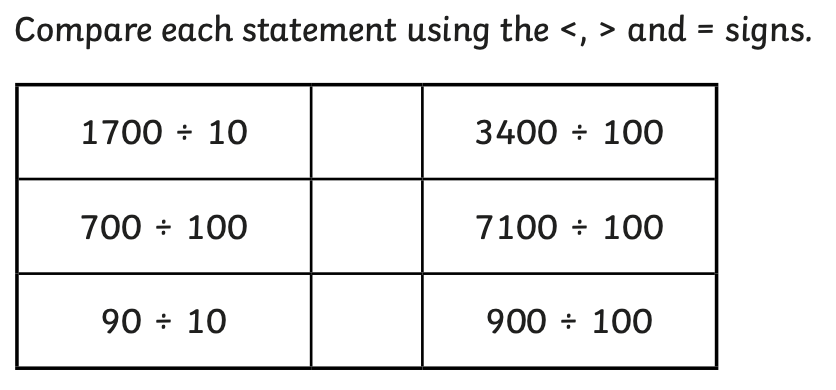 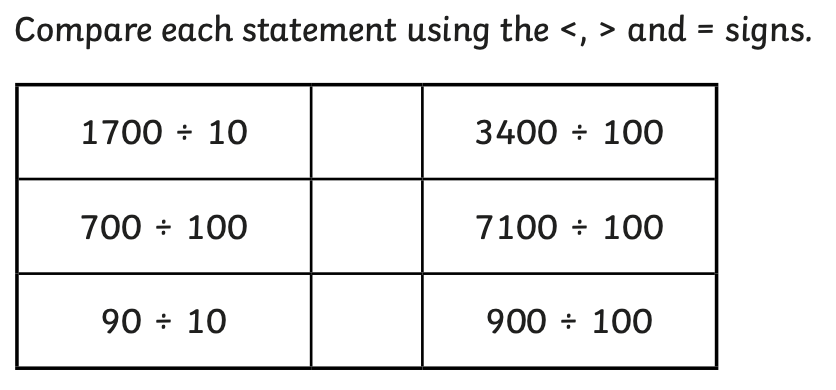 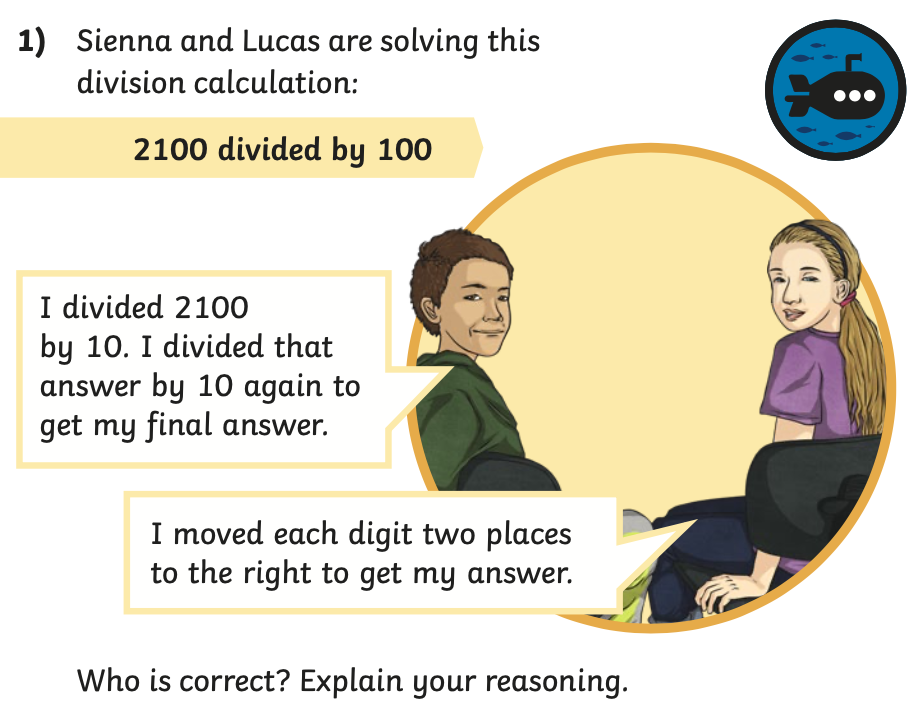 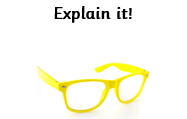 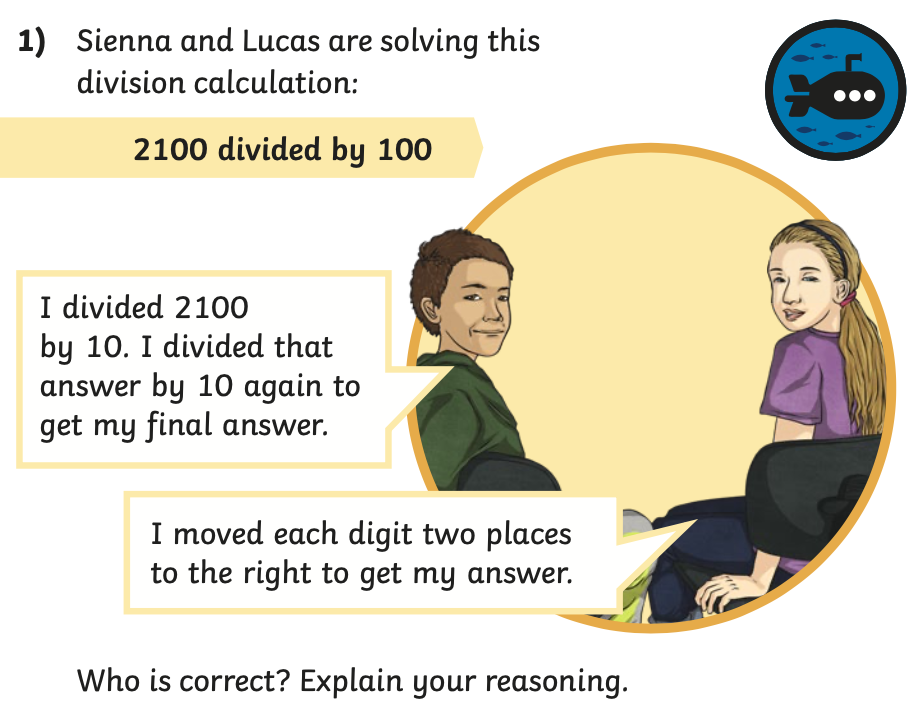 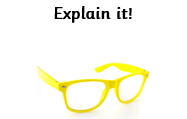 